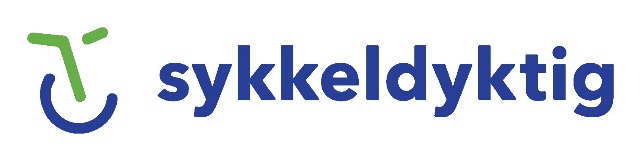 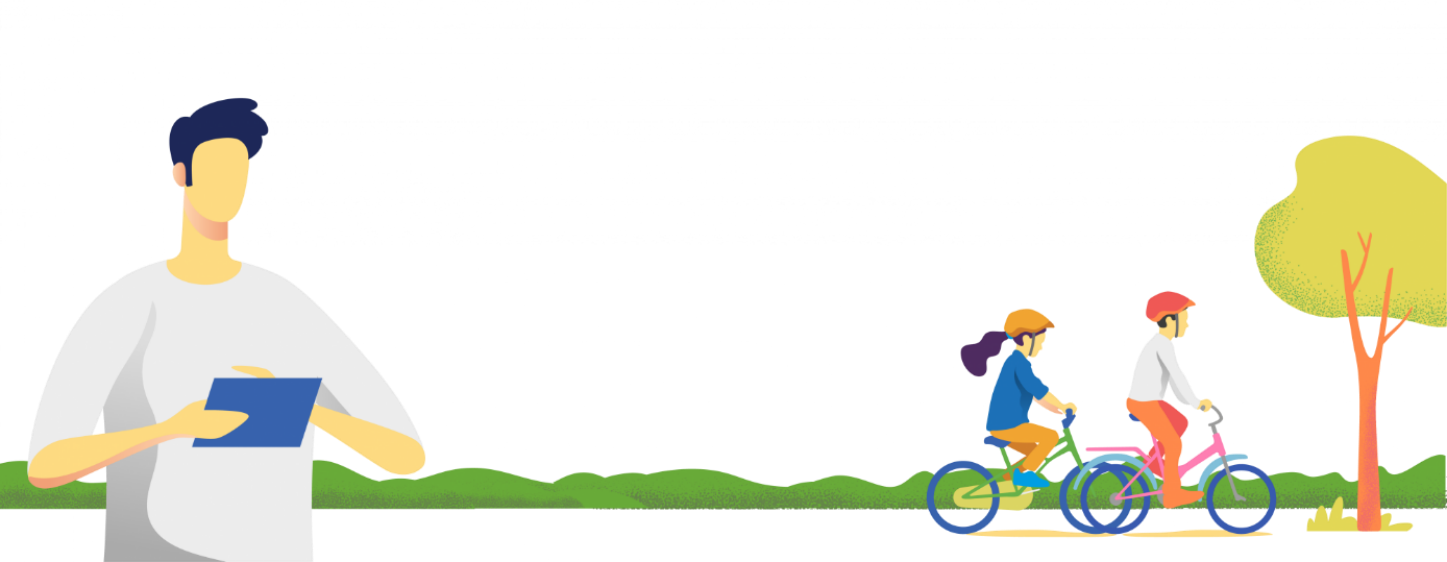           			  FerdighetsskjemaNavn: __________________________________________Når en voksen mener at du mestrer alle øvelser på en god måte er du klar for å gjennomføre en ferdighetsløype, lykke tilGjennomført og godkjent ferdighetsløype (dato og signatur av en voksen):_____________________________________________________________________Balansetrening (ferdigheter)Balansetrening (ferdigheter)Balansetrening (ferdigheter)Dette mestrer du til nåFortsatt i treningMestrerStart og stoppSykkel som sparkesykkelHolde balanse mot en stolpeStart og stopp i en firkantØvelser (trening til å sykle på vei og i trafikk)Øvelser (trening til å sykle på vei og i trafikk)Øvelser (trening til å sykle på vei og i trafikk)Dette mestrer du til nåFortsatt i treningMestrerGå av og på sykkel i fartBremse i bakkeSladdeøvelseEn hånd på styret – gi tegnBalansetrening i firkantLek (kombinasjon av balansetrening og øvelser)Lek (kombinasjon av balansetrening og øvelser)Lek (kombinasjon av balansetrening og øvelser)Dette mestrer du til nåFortsatt i treningMestrerBall-lekKongleøvelse